Base Dictámenescanaempu, setesor, solucion de continuidad, promocionesNÚMERO DICTAMEN002502N88FECHA DOCUMENTO01-02-1988RECONSIDERADO:NORECONSIDERADO PARCIAL:NOACLARADO:NOAPLICADO:NOCONFIRMADO:NOCOMPLEMENTADO:NOCARÁCTER:NNNDICTAMENES RELACIONADOS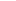 FUENTES LEGALESdfl 1340/30 bis, dfl 178/81 hacie art/7 inc/3, dfl 338/60 art/231, dfl 338/60 art/233, dfl 338/60 art/25, dl 1289/75 art/3 tran, ley 11219, dfl 338/60 art/24 ,MATERIAnorma del dfl 178/81 hacie art/7 inc/3 que permitió al personal de tesorerias comunales traspasado a municipalidades conservar régimen de previsión a que estaba afecto sin perjuicio de su derecho a incorporarse al sistema de pensiones del dl 3500/80, está concebida en términos amplios, por cuanto no dice relación únicamente con el empleo municipal especifico a que se incorporara el funcionario al ser transferido, sino que con todo su desempeño en el municipio como consecuencia del traspaso. por tanto, funcionario de tesorería que después de traspaso a la entidad edilicia fue nombrado en un grado superior, sin mediar renuncia previa y sin solución de continuidad, permanece afecto a régimen de previsión de caja nacional de empleados públicos y periodistas al que se vinculaba, mientras preste servicios, en forma continuada, en la respectiva municipalidad, sin que su situación se altere en este aspecto, por los ascensos de que sea objeto ni por los nombramientos que el alcalde disponga a su respecto acorde con facultades que le otorga dl 3551/80 art/22. empleado traspasado que deja de pertenecer al municipio por renuncia u otra causa legal y que se reincorpora posteriormente al mismo aunque sea con una interrupción de un dia, opera una desvinculación del servicio y por tanto del régimen previsional que lo regia conforme art/7 inc/3 del dfl aludido, por lo que el nuevo nombramiento que se disponga debe dar lugar a la incorporación del empleado al sistema previsional propio de los empleados municipales, no obstante su derecho a optar por el nuevo régimen previsionalDOCUMENTO COMPLETODESTINATARIOScontralor regional del libertador general bernardo o'higginsAcciónDictamenAño